Pie Chart Pre-TestAnswer the following questions about this pie chart: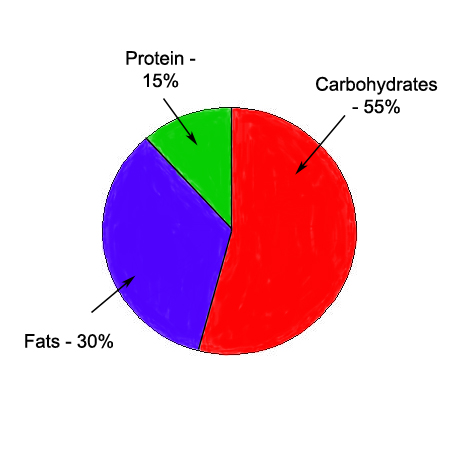 What is the top category for food consumption?What total percentage do protein and fats make up?What is the difference in consumption between carbohydrates and protein?What is the total percentage for all of the categories of consumption in this chart? What should it be?Answer the following questions for this pie chart on the sources of trans-fat for American adults: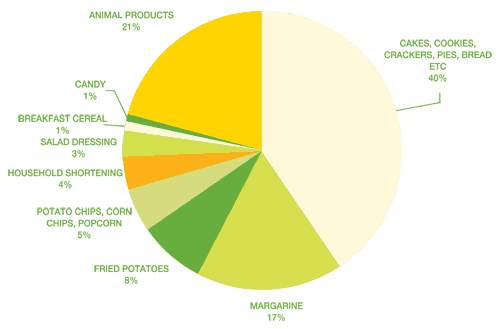 What is the largest source of trans-fat in the diets of American adults?What percentage of the trans-fat in the diet of American adults comes from margarine, salad dressing, and household shortening?What are the bottom four sources of trans-fat in the diet of American adults?What is the total percentage represented in this chart?Create a pie chart based on the data below for the Average American’s annual Consumption. Ask you teacher for any tools you would like to use:Type of FoodPounds ConsumedFlour & Cereal192.3Caloric Sweeteners141.5Vegetables415.4Coffee, Cocoa & Nuts24Fruits273.2Fats & Oils85.5Red Meat110Poultry73.6Fish & Shellfish16.1Eggs32.7Cheese31.4Dairy (non-cheese)600.5